								Toruń, 18 maja 2023 r. 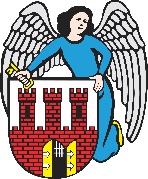     Radny Miasta Torunia        Piotr Lenkiewicz								Sz. Pan								Michał Zaleski								Prezydent Miasta ToruniaWNIOSEKPowołując się na § 18 Statutu Rady Miasta Torunia w nawiązaniu do § 36 ust. 4 Regulaminu Rady Miasta Torunia zwracam się do Pana Prezydenta z wnioskiem:- o wystąpienie do odpowiedniego właściciela terenu o przeprowadzenie prac porządkowych na terenie po usunięci wraku pojazdu (odnoga od ul. Wierzbowej)UZASADNIENIEPo usunięciu wraku pojazdu co było przedmiotem mojego wniosku na kwietniowej sesji Rady Miasta, uwidoczniły się w przedmiotowym terenie licznie zaśmiecenia terenu. Proszę o skierowanie do odpowiedniego właściciela terenu wniosku o podjęcie prac porządkowych.                                                                        /-/ Piotr Lenkiewicz										Radny Miasta ToruniaZał. 1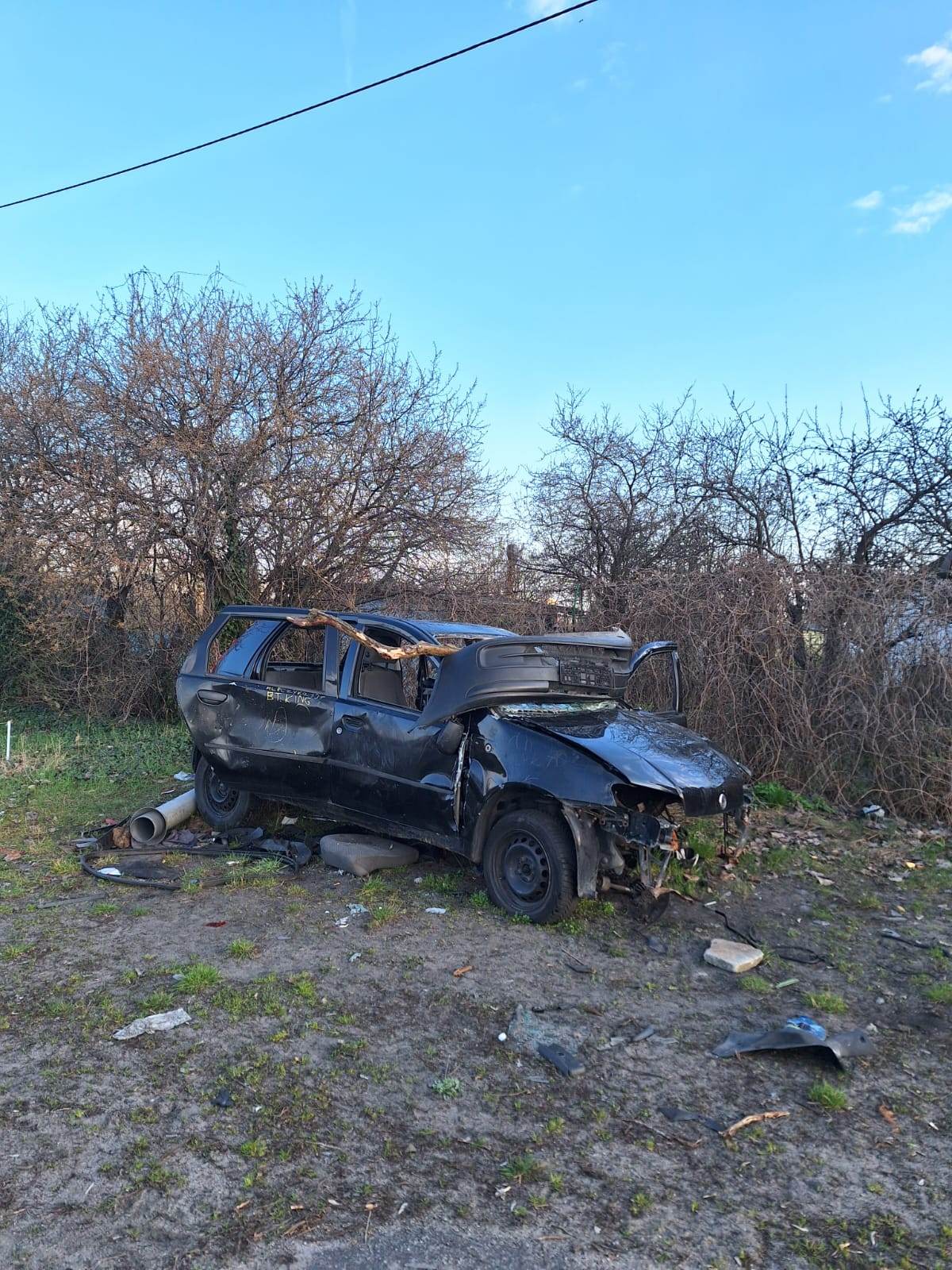 